Сведения о наличии объектов спорта в Казанском филиале ФГБОУ ВО «Волжский государственный университет водного транспорта»На сегодняшний день Казанский филиал ФГБОУ ВО «Волжский государственный университет водного транспорта» располагает следующими объектами спортивного сооружения:Наименование дисциплины (модуля), практик в соответствии с учебным планомНаименование дисциплины (модуля), практик в соответствии с учебным планомНаименование учебных кабинетов, лабораторий, мастерских и других помещений для реализации образовательной программыНаименование учебных кабинетов, лабораторий, мастерских и других помещений для реализации образовательной программыОснащенность учебных кабинетов, лабораторий, мастерских и других помещений для реализации образовательной программы26.02.03 Судовождение (углубленной подготовки)ОД.б.05. Физическая культураОГСЭ.05.Физическая культураСпортивный комплекс: Спортивный зал 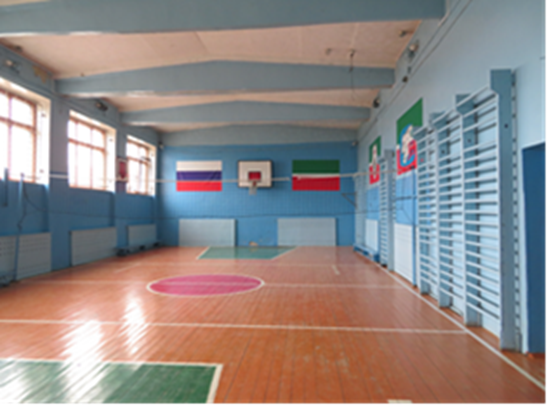 Спортивный комплекс: Спортивный зал Спорт инвентарь для игровых видов спорта, л/а, для зимних видов спорта. 26.02.05 Эксплуатация судовых энергетических установокОД.б.05. Физическая культураОГСЭ.04.Физическая культураСпортивный комплекс: Спортивный зал Спортивный комплекс: Спортивный зал Спорт инвентарь для игровых видов спорта, л/а, для зимних видов спорта. 26.02.06 Эксплуатация судового электрооборудования и средств автоматикиОД.б.05. Физическая культураОГСЭ.04.Физическая культураСпортивный комплекс: Спортивный зал Спортивный комплекс: Спортивный зал Спорт инвентарь для игровых видов спорта, л/а, для зимних видов спорта. 23.02.01 Организация перевозок и управление на транспорте (по видам)ОД.б.05. Физическая культураОГСЭ.04.Физическая культураСпортивный комплекс: Спортивный зал Спортивный комплекс: Спортивный зал Спорт инвентарь для игровых видов спорта, л/а, для зимних видов спорта. 26.02.03 Судовождение (углубленной подготовки)ОД.б.05. Физическая культураОГСЭ.05.Физическая культураОД.б.05. Физическая культураОГСЭ.05.Физическая культураСпортивный комплекс: Открытый стадион широкого профиля с элементами полосы препятствий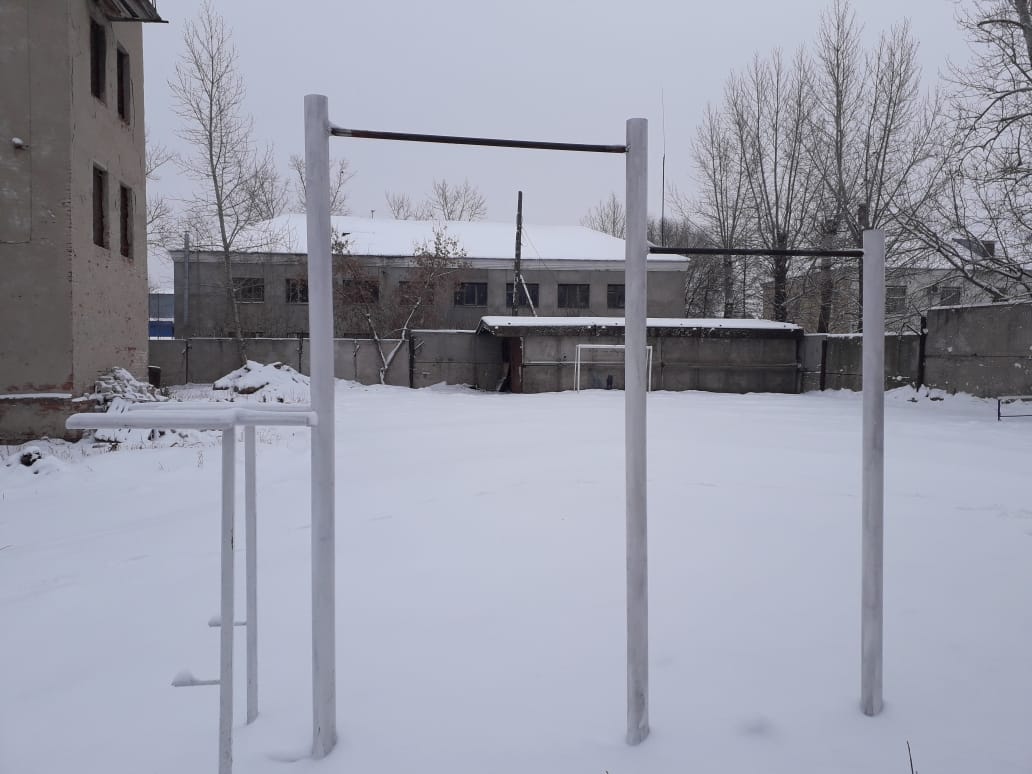 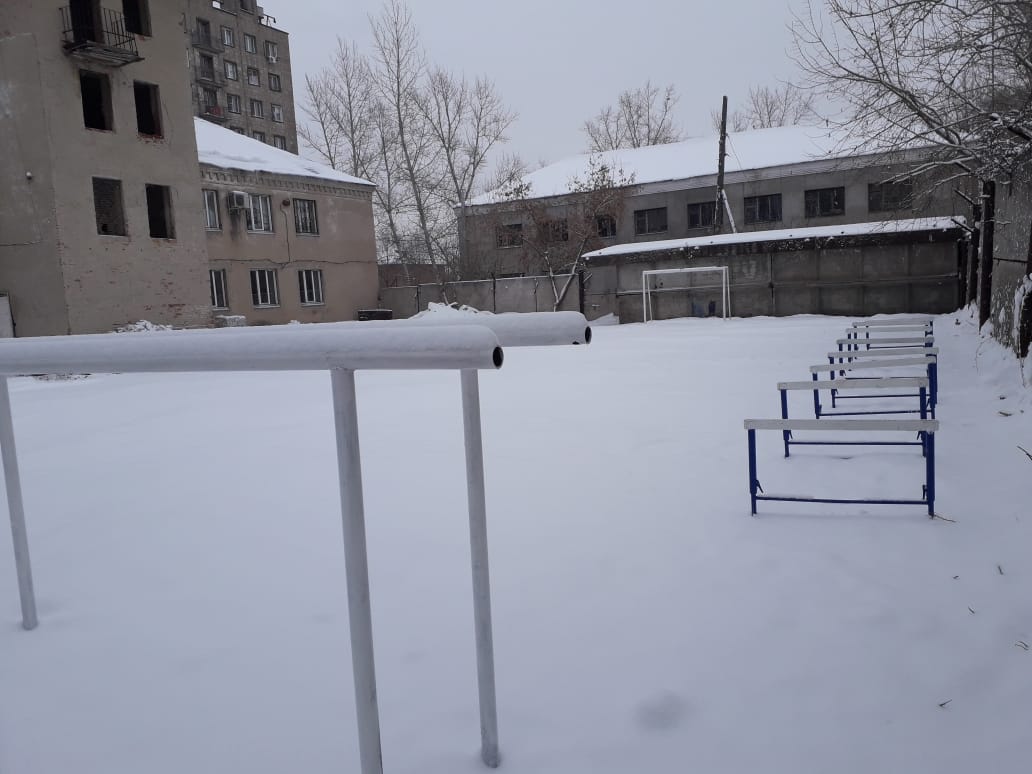 26.02.05 Эксплуатация судовых энергетических установокОД.б.05. Физическая культураОГСЭ.04.Физическая культураОД.б.05. Физическая культураОГСЭ.04.Физическая культураСпортивный комплекс: Открытый стадион широкого профиля с элементами полосы препятствий26.02.06 Эксплуатация судового электрооборудования и средств автоматикиОД.б.05. Физическая культураОГСЭ.04.Физическая культураОД.б.05. Физическая культураОГСЭ.04.Физическая культураСпортивный комплекс: Открытый стадион широкого профиля с элементами полосы препятствий23.02.01 Организация перевозок и управление на транспорте (по видам)ОД.б.05. Физическая культураОГСЭ.04.Физическая культураОД.б.05. Физическая культураОГСЭ.04.Физическая культураСпортивный комплекс: Открытый стадион широкого профиля с элементами полосы препятствий26.02.03 Судовождение (углубленной подготовки)ОД.б.05. Физическая культураОГСЭ.05.Физическая культураСпортивный комплекс: Стрелковый тир (в любой модификации, включая электронный) или место для стрельбы Электронный стрелковый тир 1 шт.Спортивный комплекс: Стрелковый тир (в любой модификации, включая электронный) или место для стрельбы Электронный стрелковый тир 1 шт.Электронный стрелковый тир 1 шт.26.02.05 Эксплуатация судовых энергетических установокОД.б.05. Физическая культураОГСЭ.04.Физическая культураСпортивный комплекс: Стрелковый тир (в любой модификации, включая электронный) или место для стрельбы Электронный стрелковый тир 1 шт.Спортивный комплекс: Стрелковый тир (в любой модификации, включая электронный) или место для стрельбы Электронный стрелковый тир 1 шт.Электронный стрелковый тир 1 шт.26.02.06 Эксплуатация судового электрооборудования и средств автоматикиОД.б.05. Физическая культураОГСЭ.04.Физическая культураСпортивный комплекс: Стрелковый тир (в любой модификации, включая электронный) или место для стрельбы Электронный стрелковый тир 1 шт.Спортивный комплекс: Стрелковый тир (в любой модификации, включая электронный) или место для стрельбы Электронный стрелковый тир 1 шт.Электронный стрелковый тир 1 шт.23.02.01 Организация перевозок и управление на транспорте (по видам)ОД.б.05. Физическая культураОГСЭ.04.Физическая культураСпортивный комплекс: Стрелковый тир (в любой модификации, включая электронный) или место для стрельбы Электронный стрелковый тир 1 шт.Спортивный комплекс: Стрелковый тир (в любой модификации, включая электронный) или место для стрельбы Электронный стрелковый тир 1 шт.Электронный стрелковый тир 1 шт.